                  		      บันทึกข้อความ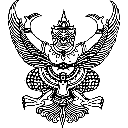 ส่วนราชการ   …………………………………………………………  โทร ……………………ที่   อว.๐๖๓๐........./..........      	วันที่  ...............................เรื่อง   ขออนุมัติดำเนินโครงการ กิจกรรม และงบประมาณ ตามแผนปฏิบัติการของหน่วยงาน         	ประจำปีงบประมาณ พ.ศ. ๒๕๖๕เรียน	อธิการบดี		ด้วย ……(ชื่อหน่วยงาน)……………  ได้ดำเนินการจัดทำแผนการดำเนินงานโครงการและกิจกรรม ประจำปีงบประมาณ พ.ศ. ๒๕๖๕ ในระบบ Enterprise Resource Planning (ERP) โดยได้รับการอนุมัติจากมหาวิทยาลัยเรียบร้อยแล้วนั้น	ในการนี้ ขออนุมัติดำเนินกิจกรรม ………………(ชื่อ)…………………… รหัส BB -  …………………….ภายใต้โครงการ ……..(รหัสและชื่อโครงการหลัก เช่น 4053 โครงการ………..) กิจกรรม…(รหัส และชื่อกิจกรรม เช่น รหัส4053010 กิจกรรมพัฒนาสมรรถนะ) ผู้เสนอโครงการ ……(ระบุชื่อ-นามสกุล) …………………….. งบประมาณที่ขอตั้ง จำนวน ……………. บาท (…………ตัวอักษร………………………….) โดยได้แนบเอกสารประกอบการพิจารณา ดังนี้	๑)  โครงการแบบย่อ (Project Brief)	๒) แบบฟอร์ม BB - ………………………. จาก ระบบ Enterprise Resource Planning (ERP) จึงเรียนมาเพื่อโปรดพิจารณา 					       ลงชื่อ ……ลายเซ็นจากระบบ E-Salaban (หัวหน้าหน่วยงาน)                                                                           (……………………………………)โครงการแบบย่อ (Project Brief)ชื่อโครงการ............................................................กิจกรรม.................................................................รหัส BB- ………………………………………………………..หัวข้อรายละเอียด (แบบย่อ)1. หลักการและเหตุผล 2. วัตถุประสงค์3. กลุ่มเป้าหมายและจำนวน4. ระยะเวลาดำเนินการ5. สถานที่ดำเนินการ๖. ผลลัพธ์จากการดำเนินงาน๘. ผู้รับผิดชอบดำเนินการ